1.Планируемые Результаты освоения обучающимися программы внеурочной деятельности «Волейбол»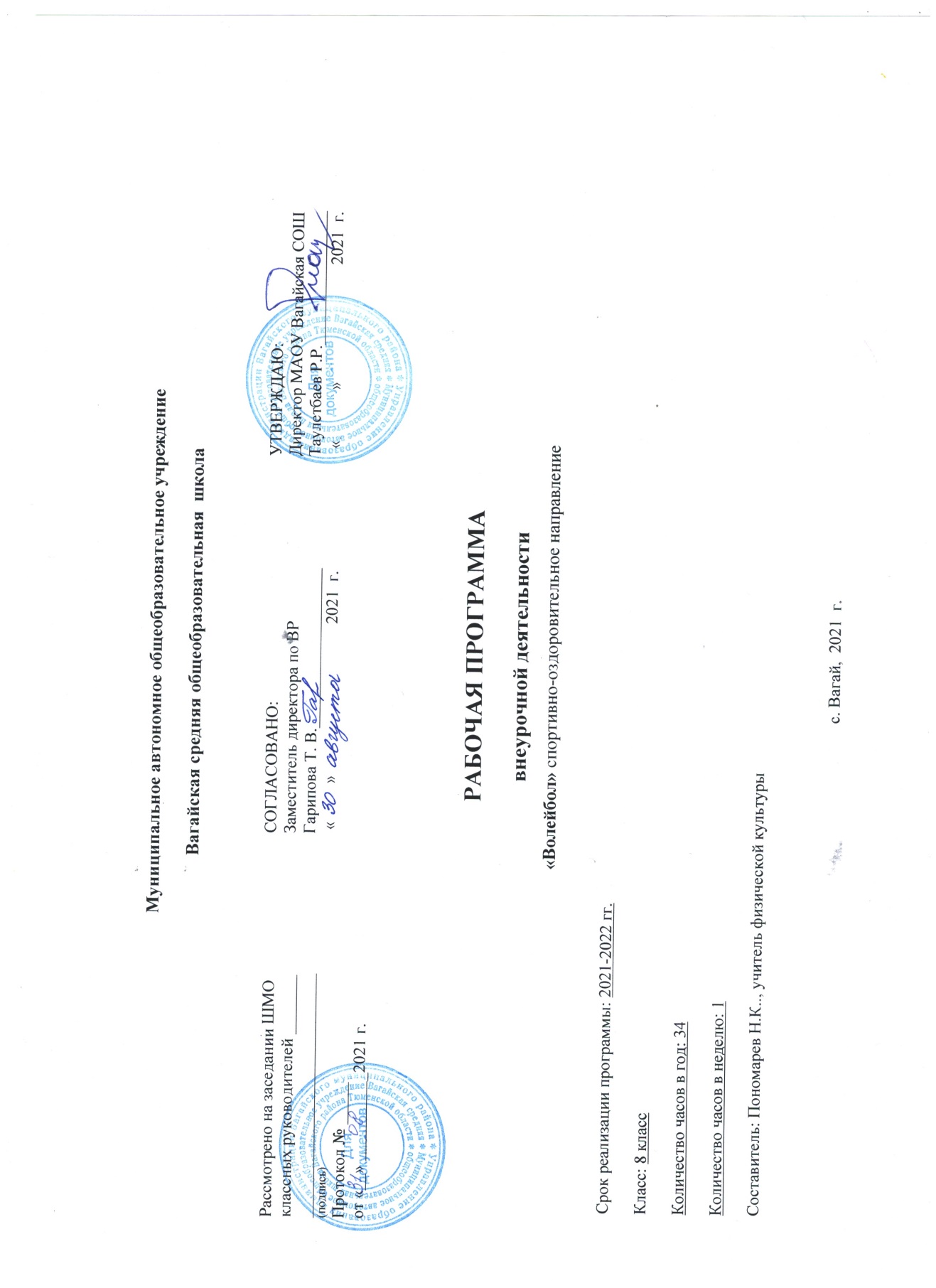 личностные результаты – готовность и способность обучающихся к саморазвитию, сформированность мотивации к учению и познанию, ценностно-смысловые установки выпускников, отражающие их индивидуально-личностные позиции, социальные компетентности, личностные качества; сформированность основ российской, гражданской идентичности;метапредметные результаты – освоенные обучающимися универсальные учебные действия (познавательные, регулятивные и коммуникативные);предметные результаты – освоенный обучающимися в ходе изучения учебных предметов опыт специфической для каждой предметной области деятельности по получению нового знания, его преобразованию и применению, а также система основополагающих элементов научного знания, лежащая в основе современной научной картины мира.Личностными результатами программы внеурочной деятельности по спортивно-оздоровительному направлению «Волейбол» является формирование следующих умений:Определять и высказывать простые и общие для всех людей правила поведения при сотрудничестве (этические нормы);В предложенных педагогом ситуациях общения и сотрудничества, опираясь на общие для всех простые правила поведения, делать выбор, при поддержке других участников группы и педагога, как поступить.Метапредметными результатами программы внеурочной деятельности по спортивно-оздоровительному направлению «Волейбол» - является формирование следующих универсальных учебных действий (УУД):Регулятивные УУД:Определять и формулировать цель деятельности на занятии с помощью учителя, а далее самостоятельно.Проговаривать последовательность действий.Учить высказывать своё предположение (версию) на основе данного задания, учить работать по предложенному учителем плану, а в дальнейшем уметь самостоятельно планировать свою деятельность.Средством формирования этих действий служит технология проблемного диалога на этапе изучения нового материала.Учиться совместно с учителем и другими воспитанниками давать эмоциональную оценку деятельности команды на занятии.Средством формирования этих действий служит технология оценивания образовательных достижений (учебных успехов).2. Познавательные УУД:Добывать новые знания: находить ответы на вопросы, используя разные источники информации, свой жизненный опыт и информацию, полученную на занятии.Перерабатывать полученную информацию: делать выводы в результате совместной работы всей команды.Средством формирования этих действий служит учебный материал и задания.3. Коммуникативные УУД:Умение донести свою позицию до других: оформлять свою мысль. Слушать и понимать речь других.Совместно договариваться о правилах общения и поведения в игре и следовать им.Учиться выполнять различные роли в группе (лидера, исполнителя, критика).Средством формирования этих действий служит организация работы в парах и малых группах.Оздоровительные результаты программы внеурочной деятельности:осознание обучающимися необходимости заботы о своём здоровье и выработки форм поведения, которые помогут избежать опасности для жизни и здоровья, а значит, произойдет уменьшение пропусков по причине болезни и произойдет увеличение численности обучающихся, посещающих спортивные секции и спортивно-оздоровительные мероприятия;социальная адаптация детей, расширение сферы общения, приобретение опыта взаимодействия с окружающим миром.Первостепенным результатом реализации программы внеурочной деятельности будет сознательное отношение обучающихся к собственному здоровью.Тематическое планирование «Волейбол» 8 классКалендарно-тематическое планирование  «Волейбол» 8 класс№ТемаКол-во часов1Совершенствование техники верхней, нижней передачи42Прямой нападающий удар83Совершенствование верхней прямой подачи54Совершенствование приёма мяча с подачи и в защите45Двусторонняя учебная игра56Одиночное блокирование47Страховка при блокировании48Физическая подготовка в процессе занятияИтого34                                              Формы проведения занятия и виды деятельности                                              Формы проведения занятия и виды деятельностиОднонаправленные занятияПосвящены только одному из компонентов подготовки волейболиста: техникой, тактикой или физическойКомбинированные занятияВключают два-три компонента в различных сочетаниях: техническая и физическая подготовка; техническая и тактическая подготовка; техническая, физическая и тактическая подготовка.Целостно-игровые занятияПостроены на учебной двухсторонней игре в волейбол по упрощенным правилам, с соблюдением основных правил.Контрольные занятияПрием нормативов у занимающихся, выполнению контрольных упражнений (двигательных заданий) с целью получения данных об уровне технико-тактической и физической подготовленности занимающихся.№Тема занятияКол-во часовДата проведения1Стойки игрока.12Перемещения в стойке приставными шагами: правым, левым боком, лицом вперёд.13Игры, развивающие физические способности.14Сочетания способов перемещений (бег, остановки, повороты, прыжки вверх).15-6Совершенствование передачи сверху двумя руками вперёд-вверх.27-8Разучивание передачи сверху двумя руками в прыжке (вдоль сетки и через сетку).29Совершенствование передачи снизу двумя руками над собой.110Совершенствование передачи снизу двумя руками в парах.111-12Совершенствование верхней прямой подачи.213Двусторонняя учебная игра.114Развитие физических качеств.115-16Закрепление прямого нападающего удара.217Приём мяча снизу двумя руками.118Эстафеты на закрепление и совершенствование технических приёмов и тактических действий.119Приём мяча сверху двумя руками.120-21Разучивание приёма мяча, отражённого сеткой.222Игры, развивающие физические способности.123Совершенствование одиночного блокирования.124-25Закрепление группового блокирования (вдвоём, втроём).226Совершенствование страховки при блокировании.127-28Закрепление индивидуальных тактических действия в нападении, защите.229-30Закрепление групповых тактических действий в нападении, защите.231-32Разучивание командных тактических действий в нападении, защите.233Судейство учебной игры в волейбол.134Двусторонняя учебная игра.1